Uwaga! Wniosek wypełniać pismem drukowanym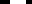 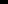 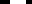 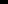 (imię i nazwisko) 		Do Burmistrza Gorzowa ŚląskiegoWNIOSEK O DOPISANIE DO SPISU OSÓB UPRAWNIONYCH DO UDZIAŁU W REFERENDUMWnoszę o dopisanie mnie do spisu osób uprawnionych do udziału w referendum ogólnokrajowym zarządzonym na dzień 6 września 2015r.w obwodzie głosowania Nr ................... Podaję swoje dane: Nr ewidencyjny  PESEL: Imię (imiona):  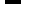 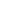 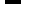 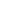 Nazwisko:   Imię ojca:  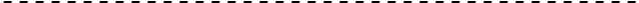 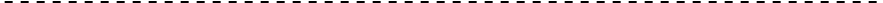 Data urodzenia: (dd-mm-rrrr) Adres zameldowania na pobyt stały (w przypadku braku ostatni pobyt stały) albo adres wpisania do rejestru wyborców: województwo, powiat, gmina:  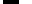 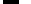 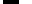 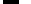 kod pocztowy: ……                       miejscowość:  ………………………………………ulica   ………………………………………………………………….nr domu: ……………………..	 	e) nr mieszkania: …………………	 Adres czasowego zamieszkiwania, przebywania na terenie gminy Gorzów Śląski: b)	kod pocztowy: ……                       miejscowość:  ………………………………………c)	ulica   ………………………………………………………………….d)	nr domu: ……………………..	 	e) nr mieszkania: …………………	Telefon kontaktowy: Oświadczam, że nie pobierałem(-am) zaświadczenia o prawie do głosowania w miejscu zameldowania na pobyt stały. – – 